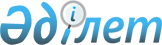 Мәслихаттың 2008 жылғы 19 желтоқсандағы № 147 "Науырзым ауданының 2009 жылға арналған аудандық бюджеті туралы" шешіміне өзгерістер енгізу туралыҚостанай облысы Науырзым ауданы мәслихатының 2009 жылғы 24 қарашадағы № 211 шешімі. Қостанай облысы Науырзым ауданының Әділет басқармасында 2009 жылғы 26 қарашада № 9-16-97 тіркелді

      Қазақстан Республикасының 2008 жылғы 4 желтоқсандағы Бюджет кодексіне және Қазақстан Республикасының 2001 жылғы 23 қаңтардағы "Қазақстан Республикасындағы жергiлiктi мемлекеттiк басқару және өзін-өзі басқару туралы" Заңның 6-бабы 1-тармағы, 1) тармақшасына сәйкес, Науырзым аудандық әкiмдiгiнiң қаулысын қарай отырып, Науырзым аудандық мәслихаты ШЕШТI:



      1. "Науырзым ауданының 2009 жылға арналған аудандық бюджеті туралы" 2008 жылғы 19 желтоқсандағы мәслихаттың № 147 шешіміне (нормативтік құқықтық актілердің мемлекеттік тіркеу тізілімдегі тіркелген нөмірі 9-16-80, 2009 жылғы 20 қаңтарында "Науырзым" газетінде жарияланған) келесі өзгерістер енгізілсін:



      көрсетілген шешімнің 1 тармағы жаңа редакцияда баяндалсын:

      "1. 1-қосымшаға сәйкес 2009 жылға арналған аудандық бюджет келесі көлемде бекітілсін:

      1) кірістер – 882302,1 мың теңге, оның ішінде:

      салықтық түсімдер – 111060 мың теңге;

      салықтан тыс түсімдер – 423 мың теңге;

      негізгі капиталды сатудан түсетін түсімдер – 410 мың теңге;

      ресми трансферттерден түсетін түсімдер – 770409,1 мың теңге, оның ішінде:

      ағымдағы мақсатты трансферттер – 184532,1 мың теңге;

      дамудағы мақсатты трансферттер – 64181 мың теңге;

      субвенциялар – 521696 мың теңге.

      2) шығындар – 881694,5 мың теңге.

      3) қаржы активтермен операциялары бойынша сальдо – 2000 мың теңге;

      4) бюджет тапшылығы – -1392,4 мың теңге; бюджет қаражатының бос қалдықтарын тарту есебiнен жабылатын шығындардың тапшылығы – 1392,4 мың теңге;"

      көрсетілген шешімнің 1, 2, 4–қосымшалары осы шешімінің 1, 2, 3, қосымшаларына сәйкес жаңа редакцияда баяндалсын.



      2. Осы шешім 2009 жылдың 1 қаңтарынан бастап қолданысқа енгізіледі.      Кезектен тыс сессияның төрағасы

      аудандық мәслихаттың хатшысы               Б. Аманбаев      КЕЛІСІЛДІ:      "Науырзым аудандық экономика

      және бюджеттік жоспарлау бөлімі"

      мемлекеттік мекемесінің бастығы           А. Айтуарова

 

Мәслихаттың         

2009 жылғы 24 қарашадағы   

№ 211 шешіміне 1 қосымша   Мәслихаттың         

2008 жылғы 19 желтоқсандағы  

№ 147 шешіміне 1 қосымша    Науырзым ауданының 2009 жылға арналған бюджеті

 

Мәслихаттың          

2009 жылғы 24 қарашадағы   

№ 211 шешіміне 2 қосымша   Мәслихаттың          

2008 жылғы 19 желтоқсандағы  

№ 147 шешіміне 2 қосымша    2009 жылға арналған аудандық бюджеттік бюджеттік

инвестициялық жобаларды (бағдарламаларды) іске асыруға

және заңды тұлғалардың жарғылық капиталын қалыптастыруға

немесе ұлғайтуға бағытталған бюджеттік бағдарламаларға

бөлінген бюджеттік даму бағдарламаларының тізбесі

 

Мәслихаттың          

2009 жылғы 24 қарашадағы   

№ 211 шешіміне 3 қосымша   Мәслихаттың         

2008 жылғы 19 желтоқсандағы  

№ 147 шешіміне 4 қосымша    2009 жылғы бекітілген бюджет бойынша селолық округ

аппараттарын ұстауға арналған шығының жинағы

       таблицаның жалғасы:
					© 2012. Қазақстан Республикасы Әділет министрлігінің «Қазақстан Республикасының Заңнама және құқықтық ақпарат институты» ШЖҚ РМК
				СанатыСанатыСанатыСанатыСанаты2009 жылға

нақтыланған

бюджетСыныбыСыныбыСыныбыСыныбы2009 жылға

нақтыланған

бюджетIшкi сыныбыIшкi сыныбыIшкi сыныбы2009 жылға

нақтыланған

бюджетЕрекшелiгiЕрекшелiгi2009 жылға

нақтыланған

бюджетАТАУЫ2009 жылға

нақтыланған

бюджетIКірістер882302,11Салықтық түсімдер11106001Табыс салығы478562Жеке табыс салығы4785603Әлеуметтiк салық450331Әлеуметтік салық4503304Меншiкке салынатын салықтар136481Мүлiкке салынатын салықтар53523Жер салығы16104Көлiк құралдарына салынатын

салық48825Бірыңғай жер салығы180405Тауарларға, жұмыстарға және

қызметтерге салынатын iшкi

салықтар36362Акциздер7343Табиғи және басқа ресурстарды

пайдаланғаны үшiн түсетiн

түсiмдер17584Кәсiпкерлiк және кәсiби қызметтi

жүргiзгенi үшiн алынатын алымдар114408Заңдық мәнді іс-әрекеттерді

жасағаны және (немесе) құжаттар

бергені үшін оған уәкілеттігі

бар мемлекеттік органдар немесе

лауазымды адамдар алатын

міндетті төлемдер8871Мемлекеттік баж8872Салықтан тыс түсімдер42301Мемлекет меншігінен түсетін

түсімдер2771Мемлекеттік кәсіпорындардың таза

кірісі бөлігінің түсімдері215Мемлекет меншігіндегі мүлікті

жалға беруден түсетін кірістер25602Мемлекеттік бюджеттен

қаржыландырылатын мемлекеттік

мекемелердің тауарларды

(жұмыстарды, қызметтерді)

өткізуінен түсетін түсімдер921Мемлекеттік бюджеттен

қаржыландырылатын мемлекеттік

мекемелердің тауарларды

(жұмыстарды, қызметтерді)

өткізуінен түсетін түсімдер9206Басқа да салықтық емес түсiмдер541Басқа да салықтық емес түсiмдер543Негізгі капиталды сатудан

түсетін түсімдер41003Жердi және материалдық емес

активтердi сату4101Жерді сату3102Материалдық емес активтерді

сату1004Ресми трансферттердің

түсімдері770409,102Мемлекеттiк басқарудың жоғары

тұрған органдарынан түсетiн

трансферттер770409,12Облыстық бюджеттен түсетiн

трансферттер770409,1Функционалдық топФункционалдық топФункционалдық топФункционалдық топФункционалдық топ2009 жылға

нақтыланған

бюджетКіші функцияКіші функцияКіші функцияКіші функция2009 жылға

нақтыланған

бюджетБюджеттік бағдарламалардың әкiмшiсiБюджеттік бағдарламалардың әкiмшiсiБюджеттік бағдарламалардың әкiмшiсi2009 жылға

нақтыланған

бюджетБағдарламаБағдарлама2009 жылға

нақтыланған

бюджетАТАУЫ2009 жылға

нақтыланған

бюджетIIШығындар881694,51Жалпы сипаттағы

мемлекеттiк қызметтер10487201Мемлекеттiк басқарудың

жалпы функцияларын

орындайтын өкiлдi,

атқарушы және басқа

органдар93017112Аудан (облыстық маңызы бар

қала) мәслихатының

аппараты9106001Аудан (облыстық маңызы бар

қала) мәслихатының қызметін

қамтамасыз ету9106122Аудан (облыстық маңызы бар

қала) әкімінің аппараты43711001Аудан (облыстық маңызы бар

қала) әкімінің қызметін

қамтамасыз ету43711123Қаладағы аудан, аудандық

маңызы бар қала, кент,

ауыл (село), ауылдық

(селолық) округ әкімінің

аппараты40200001Қаладағы ауданның, аудандық

маңызы бар қаланың, кенттің,

ауылдың (селоның), ауылдық

(селолық) округтің әкімі

аппаратының жұмыс істеуі4020002Қаржылық қызмет6424452Ауданның (облыстық маңызы

бар қаланың) қаржы бөлімі6424001Қаржы бөлімінің қызметін

қамтамасыз ету642405Жоспарлау және

статистикалық қызмет5431453Ауданның (облыстық маңызы

бар қаланың) экономика

және бюджеттік жоспарлау

бөлімі5431001Экономика және бюджеттік

жоспарлау бөлімнің қызметін

қамтамасыз ету54312Қорғаныс206201Әскери мұқтаждар882122Аудан (облыстық маңызы бар

қала) әкімінің аппараты882005Жалпыға бірдей әскери

міндетті атқару шеңберіндегі

іс-шаралар88202Төтенше жағдайлар

жөнiндегi жұмыстарды

ұйымдастыру1180122Аудан (облыстық маңызы бар

қала) әкімінің аппараты1180006Аудан (облыстық маңызы бар

қала) ауқымындағы төтенше

жағдайлардың алдын алу және

оларды жою11804Бiлiм беру51782601Мектепке дейiнгi тәрбие

және оқыту22756464Ауданның (облыстық маңызы

бар қаланың) білім беру

бөлімі22756009Мектепке дейінгі тәрбие

ұйымдарының қызметін

қамтамасыз ету2275602Бастауыш, негізгі орта

және жалпы орта білім беру378903464Ауданның (облыстық маңызы

бар қаланың) білім беру

бөлімі378903003Жалпы білім беру349624006Балалар үшін қосымша білім

беру17163010Республикалық бюджеттен

берілетін нысаналы

трансферттердің есебінен

білім берудің мемлекеттік

жүйесіне оқытудың жаңа

технологияларын енгізу1211609Бiлiм беру саласындағы

өзге де қызметтер116167464Ауданның (облыстық маңызы

бар қаланың) білім беру

бөлімі115479001Білім беру бөлімінің

қызметін қамтамасыз ету4669005Ауданның (облыстық маңызы

бар қаланың) мемлекеттiк

бiлiм беру үшiн оқулықтар

мен оқу-әдістемелік

кешендерді сатып алу және

жеткiзу4850011Өңірлік жұмыспен қамту және

кадрларды қайта даярлау

стратегиясын іске асыру

шеңберінде білім беру

объектілерін күрделі, ағымды

жөндеу105960467Ауданның (облыстық маңызы

бар қаланың) құрылыс

бөлімі688037Білім беру объектілерін

дамыту6886Әлеуметтiк көмек және

әлеуметтiк қамсыздандыру5812602Әлеуметтiк көмек51229451Ауданның (облыстық маңызы

бар қаланың) жұмыспен

қамту және әлеуметтік

бағдарламалар бөлімі51229002Еңбекпен қамту бағдарламасы17524005Мемлекеттік атаулы

әлеуметтік көмек3736007Жергілікті өкілетті

органдардың шешімі бойынша

мұқтаж азаматтардың

жекелеген топтарына

әлеуметтік көмек5233014Мұқтаж азаматтарға үйде

әлеуметтiк көмек көрсету240601618 жасқа дейіні балаларға

мемлекеттік жәрдемақылар22000017Мүгедектерді оңалту жеке

бағдарламасына сәйкес,

мұқтаж мүгедектерді міндетті

гигиеналық құралдармен

қамтамасыз етуге, және ымдау

тілі мамандарының, жеке

көмекшілердің қызмет көрсету33009Әлеуметтiк көмек және

әлеуметтiк қамтамасыз ету

салаларындағы өзге де

қызметтер6897451Ауданның (облыстық маңызы

бар қаланың) жұмыспен

қамту және әлеуметтік

бағдарламалар бөлімі6897001Жұмыспен қамту және

әлеуметтік бағдарламалар

бөлімінің қызметін

қамтамасыз ету6477011Жәрдемақыларды және басқа да

әлеуметтік төлемдерді

есептеу, төлеу мен жеткізу

бойынша қызметтерге ақы

төлеу4207Тұрғын үй-коммуналдық

шаруашылық7804301Тұрғын үй шаруашылығы65615467Ауданның (облыстық маңызы

бар қаланың) құрылыс

бөлімі65615003Мемлекеттік коммуналдық

тұрғын үй қорының тұрғын үй

құрылысы55591004Инженерлік коммуникациялық

инфрақұрылымды дамыту және

жайластыру1002402Коммуналдық шаруашылық8013458Ауданның (облыстық маңызы

бар қаланың) тұрғын

үй-коммуналдық шаруашылығы,

жолаушылар көлігі және

автомобиль жолдары бөлімі8013012Сумен жабдықтау және су бөлу

жүйесінің қызмет етуі 801303Елді-мекендерді көркейту4415123Қаладағы аудан, аудандық

маңызы бар қала, кент,

ауыл (село), ауылдық

(селолық) округ әкімінің

аппараты4415008Елді мекендерде көшелерді

жарықтандыру2238009Елді мекендердің

санитариясын қамтамасыз ету540011Елді мекендерді абаттандыру

мен көгалдандыру16378Мәдениет, спорт, туризм

және ақпараттық кеңістiк5228801Мәдениет саласындағы

қызмет24578455Ауданның (облыстық маңызы

бар қаланың) мәдениет және

тілдерді дамыту бөлімі20794003Мәдени-демалыс жұмысын

қолдау20794467Ауданның (облыстық маңызы

бар қаланың) құрылыс

бөлімі3784011Мәдениет объектілерін дамыту378402Спорт3070465Ауданның (облыстық маңызы

бар қаланың) Дене

шынықтыру және спорт

бөлімі3070006Аудандық (облыстық маңызы

бар қалалық) деңгейде

спорттық жарыстар өткiзу930007Әртүрлi спорт түрлерi

бойынша аудан (облыстық

маңызы бар қала) құрама

командаларының мүшелерiн

дайындау және олардың

облыстық спорт жарыстарына

қатысуы214003Ақпараттық кеңiстiк14731455Ауданның (облыстық маңызы

бар қаланың) мәдениет және

тілдерді дамыту бөлімі13811006Аудандық (қалалық)

кiтапханалардың жұмыс iстеуi13231007Мемлекеттік тілді және

Қазақстан халықтарының басқа

да тілді дамыту580456Ауданның (облыстық маңызы

бар қаланың) ішкі саясат

бөлімі920002Бұқаралық ақпарат құралдары

арқылы мемлекеттiк ақпарат

саясатын жүргізу92009Мәдениет, спорт, туризм

және ақпараттық кеңiстiктi

ұйымдастыру жөнiндегi өзге

де қызметтер9909455Ауданның (облыстық маңызы

бар қаланың) мәдениет және

тілдерді дамыту бөлімі4306001Мәдениет және тілдерді

дамыту бөлімінің қызметін

қамтамасыз ету4306456Ауданның (облыстық маңызы

бар қаланың) ішкі саясат

бөлімі3514001Ішкі саясат бөлімінің

қызметін қамтамасыз ету3514465Ауданның (облыстық маңызы

бар қаланың) Дене

шынықтыру және спорт

бөлімі2089001Дене шынықтыру және спорт

бөлімінің қызметін

қамтамасыз ету208910Ауыл, су, орман, балық

шаруашылығы, ерекше

қорғалатын табиғи

аумақтар, қоршаған ортаны

және жануарлар дүниесін

қорғау, жер қатынастары21088,101Ауыл шаруашылығы8761,1462Ауданның (облыстық маңызы

бар қаланың) ауыл

шаруашылық бөлімі8761,1001Ауыл шаруашылығы бөлімінің

қызметін қамтамасыз ету6060004Ауру жануарларды санитарлық

союды ұйымдастыру130099Республикалық бюджеттен

берілетін нысаналы

трансферттер есебiнен

ауылдық елді мекендер

саласының мамандарын

әлеуметтік қолдау шараларын

іске асыру2571,102Су шаруашылығы0467Ауданның (облыстық маңызы

бар қаланың) құрылыс

бөлімі0012Сумен жабдықтау жүйесін

дамыту006Жер қатынастары6527463Ауданның (облыстық маңызы

бар қаланың) жер

қатынастары бөлімі6527001Жер қатынастары бөлімінің

қызметін қамтамасыз ету652709Ауыл, су, орман, балық

шаруашылығы және қоршаған

ортаны қорғау мен жер

қатынастары саласындағы

өзге де қызметтер5800123Қаладағы аудан, аудандық

маңызы бар қала, кент,

ауыл (село), ауылдық

(селолық) округ әкімінің

аппараты5800019Өңірлік жұмыспен қамту және

кадрларды қайта даярлау

стратегиясын іске асыру

шеңберінде ауылдарда

(селоларда), ауылдық

(селолық )округтерде

әлеуметтік жобаларды

қаржыландыру580011Өнеркәсіп, сәулет, қала

құрылысы және құрылыс

қызметі678902Сәулет, қала құрылысы және

құрылыс қызметі6789467Ауданның (облыстық маңызы

бар қаланың) құрылыс

бөлімі3693001Құрылыс бөлімінің қызметін

қамтамасыз ету3693468Ауданның (облыстық маңызы

бар қаланың) сәулет және

қала құрылысы бөлімі3096001Қала құрылысы және сәулет

бөлімінің қызметін

қамтамасыз ету309612Көлiк және коммуникация3401701Автомобиль көлiгi34017123Қаладағы аудан, аудандық

маңызы бар қала, кент,

ауыл (село), ауылдық

(селолық) округ әкімінің

аппараты4000013Аудандық маңызы бар

қалаларда, кенттерде,

ауылдарда (селоларда),

ауылдық (селолық) округтерде

автомобиль жолдарының жұмыс

істеуін қамтамасыз ету4000458Ауданның (облыстық маңызы

бар қаланың) тұрғын

үй-коммуналдық

шаруашылығы, жолаушылар

көлігі және автомобиль

жолдары бөлімі30017023Автомобиль жолдарының жұмыс

істеуін қамтамасыз ету3001713Басқалар658303Кәсiпкерлiк қызметтi

қолдау және бәсекелестікті

қорғау2876469Ауданның (облыстық маңызы

бар қаланың) кәсіпкерлік

бөлімі2876001Кәсіпкерлік бөлімінің

қызметін қамтамасыз ету287609Басқалар3707452Ауданның (облыстық маңызы

бар қаланың) қаржы бөлімі0012Ауданның (облыстық маңызы

бар қаланың) жергілікті

атқарушы органының резерві0453Ауданның (облыстық маңызы

бар қаланың) экономика

және бюджеттік жоспарлау

бөлімі270003Жергілікті бюджеттік

инвестициялық жобалардың

(бағдарламалардың)

техникалық-экономикалық

негіздемелерін әзірлеу және

оған сараптама жүргізу270458Ауданның (облыстық маңызы

бар қаланың) тұрғын

үй-коммуналдық

шаруашылығы, жолаушылар

көлігі және автомобиль

жолдары бөлімі3437001Тұрғын үй-коммуналдық

шаруашылығы, жолаушылар

көлігі және автомобиль

жолдары бөлімінің қызметін

қамтамасыз ету343715Трансферттер0,401Трансферттер0,4452Ауданның (облыстық маңызы

бар қаланың) қаржы бөлімі0,4006Нысаналы пайдаланылмаған

(толық пайдаланылмаған)

трансферттерді қайтару0,4ІІІТаза бюджеттік кредиттеу0ІVҚаржы активтермен

операциялар бойынша

сальдо2000Қаржы активтерін сатып алу200013Басқалар200009Басқалар2000452Ауданның (облыстық маңызы

бар қаланың) қаржы бөлімі2000014Заңды тұлғалардың жарғылық

капиталын қалыптастыру

немесе ұлғайту2000VТапшылық (-), профицит (+)-1392,4VІТапшылықты қаржыландыру

(профицитті пайдалану)1392,48Бюджеттік қаржылар

қалдықтарының қозғалысы1392,401Бюджеттік қаржылардың

қалдықтары1392,41Бюджеттік қаржылардың еркін

қалдықтары1392,4Функционалдық топФункционалдық топФункционалдық топФункционалдық топФункционалдық топФункционалдық кіші топФункционалдық кіші топФункционалдық кіші топФункционалдық кіші топБюджеттік бағдарлама әкiмшiсiБюджеттік бағдарлама әкiмшiсiБюджеттік бағдарлама әкiмшiсiБағдарламаБағдарламаАТАУЫИнвестициялық жобалар4Бiлiм беру09Бiлiм беру саласындағы өзге де қызметтер467Ауданның (облыстық маңызы бар қаланың)

құрылыс бөлімі037Білім беру объектілерін салу және

реконструкциялау7Тұрғын үй-коммуналдық шаруашылық01Тұрғын үй шаруашылығы467Ауданның (облыстық маңызы бар қаланың)

құрылыс бөлімі003Мемлекеттік коммуналдық тұрғын үй қорының

тұрғын үй құрылысы004Инженерлік коммуникациялық инфрақұрылымды

дамыту және жайластыру08Мәдениет, спорт, туризм және

ақпараттық кеңістiк01Мәдениет саласындағы қызмет467Ауданның (облыстық маңызы бар қаланың)

құрылыс бөлімі011Мәдениет объектілерін дамыту123001

Қаладағы

ауданның,

аудандық

маңызы бар

қаланың,

кенттің,

ауылдың

(селоның),

ауылдық

(селолық)

округтің

әкімі

аппаратының

қызметін

қамтамасыз

ету
123013

Аудандық маңызы бар

қалаларда, кенттерде,

ауылдарда

(селоларда), ауылдық

(селолық) округтерде

автомобиль жолдарының

жұмыс істеуін

қамтамасыз ету
1Барлығы:40200
4000
01123Буревестник487901123Дәмді412201123Қараменді7662400001123Мереке388901123Науырзым377201123Раздольный401801123Өленді393601123Шилі363201123Шолақсай4290123008

Елді

мекендерде

көшелерді

жарықтандыру
123011

Елді

мекендерді

абаттандыру

мен

көгалдандыру
123009

Елді

мекендердің

санитариясын

қамтамасыз

ету
123019

Өңірлік

жұмыспен қамту

және кадрларды

қайта даярлау

стратегиясын

іске асыру

шеңберінде

ауылдарда

(селоларда)

ауылдық

(селолық)

округтерде

әлеуметтік

жобаларды

қаржыландыру
2238
1637
540
5800
1111000111100014081473440180089301001111000111191119075251000111